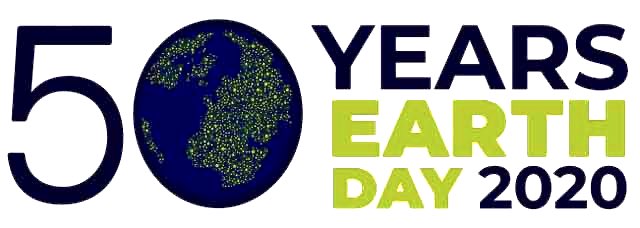 Atividade Eco-escolaAtividade Eco-escolaTemaMARE vai à escola e a casa.Alterações Climáticas: Tu Podes Fazer a Diferença DataAté 12 de junho de 2020Atividades a desenvolverAtividades a desenvolverO que se passa com o planeta?O que são as alterações climáticas e qual o nosso papel? Podemos fazer alguma coisa para proteger os ecossistemas? Vocês serão guiados a descobrir estas respostas, e no final poderão calcular a vossa pegada ecológica e compreender que a mudança está nas mãos de todos nós.2. Acede ao link   https://63fe2f64-c5b2-430e-aaaa-130d6df22304.filesusr.com/ugd/7b5740_fca8a45ab9be4ea5b65af48ba7c22148.pdf3.Propomos três desafios depois de assistir ao vídeo do linka- Quais consideras serem os impactos a que a zona em que  vives será mais vulnerável?b- Descobre a tua Pegada ecológica  ( na footprintcalculator)c- Completa a tabela com as medidas que gostarias de implementar na tua casa, escola e o mundo, para reduzir a pegada ecológica.Envia as tuas opiniões para a tua Dt  e  (com nome, n.º e turma) para o mail da prof.ª coordenadora do Eco-Escolas: Ana Jorge  f582@aevp.net .O que se passa com o planeta?O que são as alterações climáticas e qual o nosso papel? Podemos fazer alguma coisa para proteger os ecossistemas? Vocês serão guiados a descobrir estas respostas, e no final poderão calcular a vossa pegada ecológica e compreender que a mudança está nas mãos de todos nós.2. Acede ao link   https://63fe2f64-c5b2-430e-aaaa-130d6df22304.filesusr.com/ugd/7b5740_fca8a45ab9be4ea5b65af48ba7c22148.pdf3.Propomos três desafios depois de assistir ao vídeo do linka- Quais consideras serem os impactos a que a zona em que  vives será mais vulnerável?b- Descobre a tua Pegada ecológica  ( na footprintcalculator)c- Completa a tabela com as medidas que gostarias de implementar na tua casa, escola e o mundo, para reduzir a pegada ecológica.Envia as tuas opiniões para a tua Dt  e  (com nome, n.º e turma) para o mail da prof.ª coordenadora do Eco-Escolas: Ana Jorge  f582@aevp.net .RecursosTelemóvel/Tablet/Computador com ligação à internet